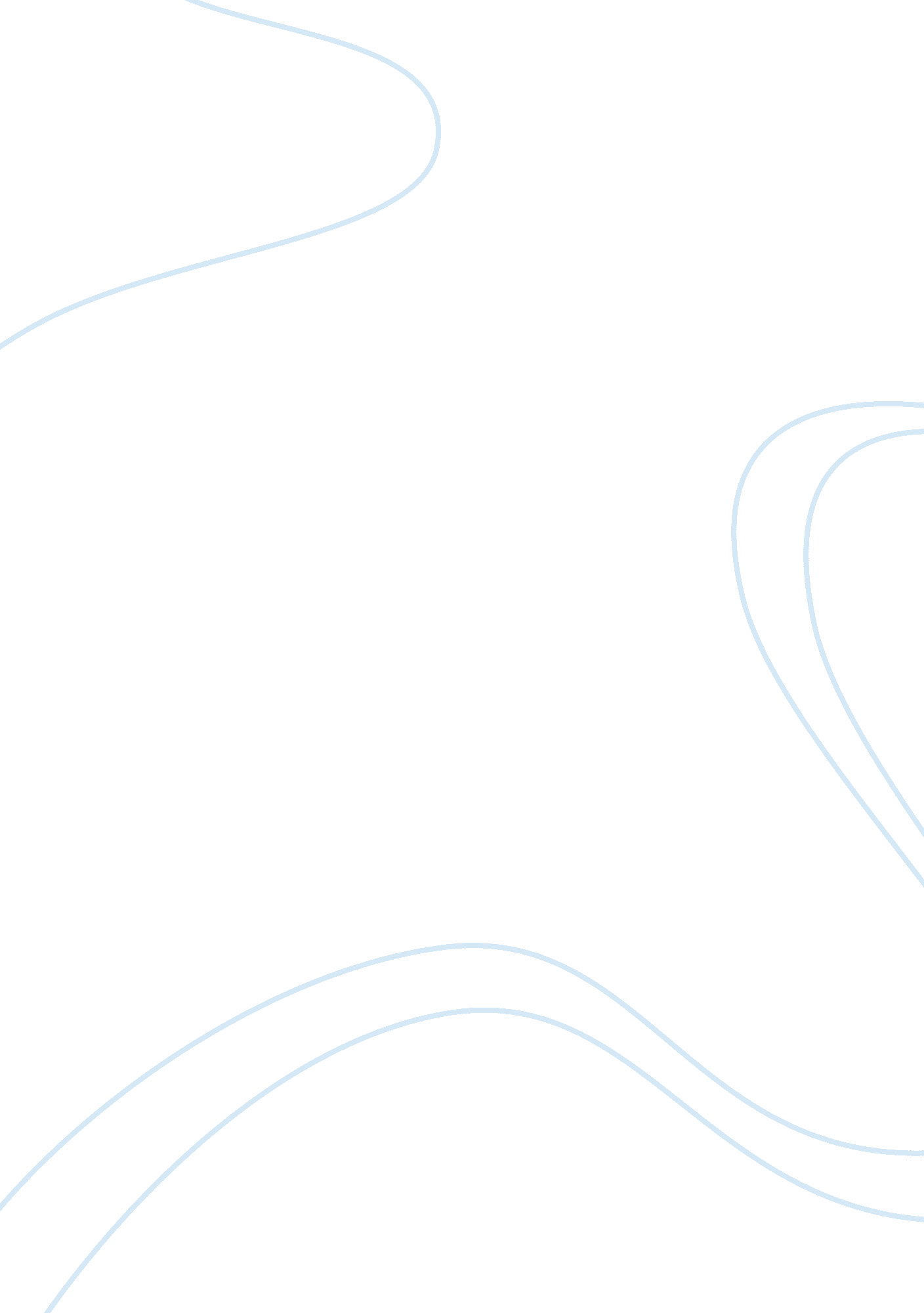 Advantages and disadvantages of playing online games essay sampleEntertainment, Games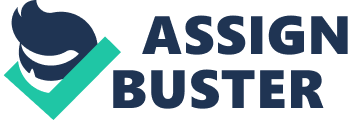 Today people can enjoy many kinds of amusements which include playing sports, shopping, going camping or playing online games. Online games are now liked by most of the people and are now growing fast in part of the internet based industries. Many people can play these online games together in a network. With the expansion of the World Wide Web, these games have become one of the best ways of comforting stress after a tiring day. There are many free online games available on net that can be downloaded easily. As, these games are played together, it’s a nice way to interact with your family and friends. There are different kinds of games which one can play online on computers, including puzzle games, adventure games and action games. One can become a member of these games also and can play endlessly. You can find a variety of online games which suits your taste. Online Gamingis expanding in acceptance especially among young generation because of the benefits that it offers. Indeed, people should be careful with this due to its side effects also. One of the most apparent advantage that online games bring is that, it is easily accessible than routine ones. After a tiring and a busy day people can enjoy online games using their internet. Only by sitting in the office, home or net café people can play a variety of online games with just a few clicks. Where online games have advantages it has got disadvantages too. Teenagers can be badly affected by Online Games. This online gaming addiction has become popular in the community which seriously affects children both physically and mentally. Youngsters can spend quality time sitting in front of the computer playing online games, being hooked up in playing, without eating, studying and resting. This is a sign of lacking physical activities among youngsters, which makes them less active and dull. One of the biggest side effects is that children start telling lies to their parents or play truants to spend more time on the internet, which becomes a bad manner that needs to be prevented. Also, online gaming can be unsafe and risky as it can lead to a platform to gambling. Adults can also indulge themselves in gambling through online games. The most apparent effect of playing and gambling is violence or crime, which is not only injurious for a single person or families but for the society as 
well. People get involved in stealing properties and committing other serious crimes just because of gambling involved in online games. In the end, the way people spend their time can be changed through online games. The players just needs to have self control. And one should be aware of the advantages and disadvantages of online games, and the players should avoid addiction to online games. 